REQUERIMENTO Nº 524/2018Requer informações acerca da manutenção da Rua Dionísio Silva, defronte o numero 22, bairro Vila Rica, neste munícipio.Senhor Presidente,Senhores Vereadores, CONSIDERANDO que a via do bairro supracitado possui fluxos de veículos. E que este parlamentar foi cobrado pelos moradores desta rua solicitando esta manutençãoCONSIDERANDO ainda que o referido local esta gera riscos aos munícipes que trafegam pela via. E já faz vários meses que os moradores estão solicitando esta manutenção.CONSIDERANDO ainda que, os munícipes relatam que devido ao buraco os condutores fazem desvios podendo ocorrer acidente, aumentando assim o risco de ocorrer algum acidente no local. Sem dizer que está empossando água e causando muito mau cheiro na redondezas. REQUEIRO que, nos termos do Art. 10, Inciso X, da Lei Orgânica do município de Santa Bárbara d’Oeste, combinado com o Art. 63, Inciso IX, do mesmo diploma legal, seja oficiado Excelentíssimo Senhor Prefeito Municipal e o Superintendente do DAE para que encaminhe a esta Casa de Leis as seguintes informações:  		1º) O município e o DAE tem ciência do problema do local? Se sim, já esta no cronograma de manutenção para ser executada?2º) O município e o DAE tem alguma dada para a execução do serviço? 3º) Outras informações que julgarem necessárias.Plenário “Dr. Tancredo Neves”, em 13 de Abril de 2018.ISAC SORRILLO-Vereador-Santa Bárbara d’Oeste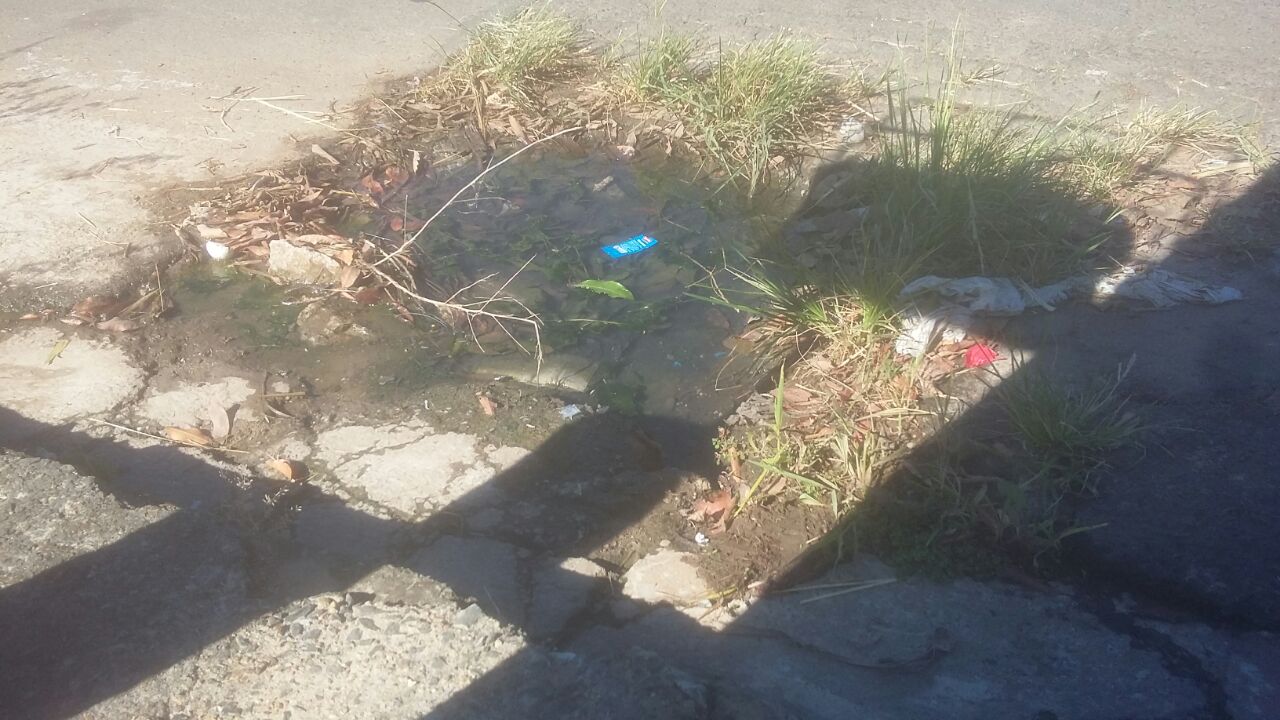 